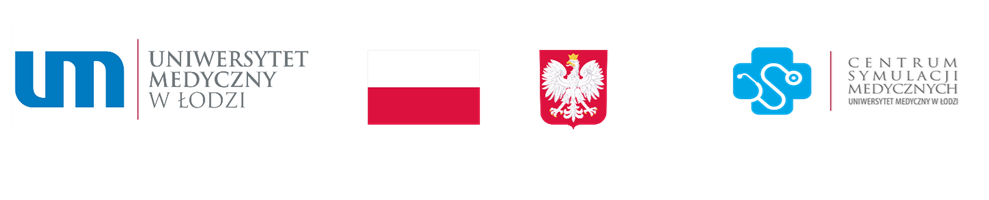 ZP/109/2023 					                             	zał. nr 2.2 do SWZPRZEDMIOT ZAMÓWIENIAPAKIET IIWózek resuscytacyjny/reanimacyjny z wyposażeniem – 4 szt.Model (wózek, platforma): …………………………………………….Producent: ………………………………………Wózek medyczny - transportowy dwusegmentowy - 3sztModel: …………………………………………….Producent: ………………………………………Przedmiot zamówienia – Pakiet II – załącznik nr 2.2 do SWZ  – musi być podpisany kwalifikowanym podpisem elektronicznym lub podpisem zaufanym lub podpisem osobistym.LPOpisWYMAGANE PARAMETRY I WARUNKIParametry oferowane Szkielet wózka, blat górny i czoła szuflad wykonane z materiału charakteryzującego się wysoką wytrzymałością i trwałością: wysokoodporne tworzywo poliuretanowe TAKKonstrukcja wózka wyposażona w centralny system zamknięcia wszystkich szuflad – zamykany na klucz.TAKWymiary zewnętrzne wózka:- Wysokość : 90 cm, +/-- Głębokość  : 72 cm, +/-- Szerokość: 83cm, +/-5cmTAK, podaćWózek wyposażony w:- trzy szuflady o wysokości 100mm- dwie szuflady o wysokości 150 mmTAK, podaćCzoła szuflad z przezroczystymi pojemnikami z możliwością umieszczenia opisu identyfikującego zawartość szufladyPojemniki szuflad jednoczęściowe - odlane w formie bez elementów łączenia, bez miejsc narażonych na kumulacje brudu i ognisk infekcjiTAKUkład jezdny wysoce mobilny: 4 koła jezdne w tym 3 z blokadą, o średnicy min. 125mm. z elastycznym, niebrudzącym podłóg bieżnikiem TAK, podaćListwa odbojowa zabezpieczająca wózek i ściany przed uszkodzeniem TakKolorystyka wózka do wyboru z palety co najmniej 5 kolorów, w tym jeden żółty i jeden niebieski.TakWyposażenie podstawowe wózka :- blat zabezpieczony z czterech stron przed zsuwaniem się przedmiotów, - uchwyt do przetaczania, - pojemnik do zużytych igieł umieszczony w blacie głównym wózka (brak dodatkowych uchwytów na pojemnik, dokręcanych do wózka), - otwieracz ampułek (dwa rozmiary)- pojemnik na cewniki, - pojemnik na butelki, - kosz na odpadki, - przezroczysty umożliwiający identyfikację tego co znajduje się w środku odchylany pojemnik „kieszeń”, - wysuwaną spod blatu półkę do pisania,  - półkę na żel, - uchwyt na butlę z tlenem wytłoczony w korpusie wózka,  - zintegrowane dwie boczne szuflady wysuwane spod blatu: jedna z wkładem ze stali nierdzewnej, druga na leki natychmiastowego użycia –ratujące życie z przezroczystą ścianką pozwalające na ich identyfikacjeWymienione wyposażenie nie powodujące zwiększenia gabarytów wózka i nie narażające na ich uszkodzenie – zintegrowane w budowie wózka TAK, podaćWyposażenie dodatkowe:- 8x wkład z regulacją podziału do szuflad- tworzywowa nadstawka z pojemnikami na strzykawki, igły, drobne przedmioty.- półka na defibrylator w górnej części blatu,- wieszak kroplówki z regulacją wysokości,- płyta do masażu serca, - zasilanie elektryczne z rozdzielaczem, - dodatkowa półka na ssak, - platforma resuscytacyjna.TAK, podaćPlatforma resuscytacyjna (fabrycznie nowa):TakWymiary zewnętrzne	 2100 x 750 mm (+/- 20 mm)TAK podaćWymiary leża	 1930 x 650 mm (+/- 20 mm)TAK podaćRegulacja wysokości nożna hydrauliczna
550 - 900 mm (+/- 20 mm)TAK podaćRegulacja przechyłów wzdłużnych nożna hydrauliczna minimum  +/- 18 ˚ TAK podaćLeże przezierne dla promieni RTG, możliwość wykonywania zdjęć standardowym aparatem RTG oraz Ramieniem C. Pod blatem uchwyt na kasetę min pod segmentem pleców w celu wykonania zdjęcia w pozycji siedzącej. Boki wózka wyposażone w listwę pełniąca funkcję odbojników, listwa wykonana z tworzywa Polipropylenowego z 4 wyprofilowanymi uchwytami do prowadzenia. TAKRegulacja segmentu pleców wspomagana sprężyną gazową w zakresie 0 – 90o. rączka zwalniająca blokadę sprężyny gazowej, umieszczona bezpośrednio przy segmencie pleców w obu narożnikach. Tak, podać Koła o średnicy min 200mm z centralną oraz kierunkową blokadą kół, dźwignie hamulca w podstawie od strony nóg i głowy pacjenta. Oznaczone kolorystycznie, dźwignia czerwona służąca do blokady centralnej, zielona do koła kierunkowego – opuszczająca 5te koło TAK, podać Piąte koło pod leżem, zwiększające zwrotność wózka, 5te koło jako koło kierunkowe. 5te koło opuszczane za pomocą dźwigni nożnej. W pozycji podniesionej, znajdujące się 65mm nad podłogą.TAKBezpieczne obciążenie robocze pozwalające na bezpieczną pracę w sytuacjach ratowania życia np. reanimacji min 320 kgTAK podać Leże oparte na dwóch szczelnych kolumnach. Kolumny zabezpieczone przed wnikaniem płynów i pyłów do wewnątrz.TAKListwy odbojowe na bokach. W narożnikach leża krążki odbojoweTAKTworzywowa obudowa podwozia z wyprofilowanym pojemnikiem np. na butle z tlenem czy też osobiste rzeczy pacjentaTAKMaterac o grubości min 100mm, pozwalający przebywać pacjentowi nawet do 24h bez ryzyka powstania odleżyn. Możliwość wykorzystania wózka jako łóżko pobytowe do 24hTAK, podaćMaterac stabilizowany za pomocą dolnej warstwy pokrowca pokrytej powłoką antypoślizgową. TAKBarierki boczne metalowe w pełni zabezpieczające pacjenta, składane wzdłuż ramy leża. Dźwignia zwalniająca blokadę wbudowana w ramę leża od strony nóg, w miejscu niedostępnym dla pacjenta  Barierki składające się z sześciu pionowych szczebli połączonych tworzywowymi nakładkami, nakładki tego samego koloru co krążki odbojowe oraz uchwyty do prowadzenia. TAKSkładane, stalowe uchwyty do prowadzenia, umieszczone w narożnikach od strony nógTak Stalowe wieszaki kroplówki (2 od strony głowy) z teleskopową regulacją wysokości. Każdy wieszak posiadający dwa rozkładane haczyki. Wieszaki z możliwością złożenia na konstrukcję wózka, gdy nie są potrzebne. Stalowa konstrukcja statywu wzmocniona, pełniąca funkcją uchwytu do prowadzenia wózka. Od strony głowy brak dodatkowych uchwytów do pchania. Tak - 4 haczyki na akcesoria (np. worki urologiczne) oraz metalowy reling na obu bokach- min 3 metalowe uchwyty na pasy do stabilizowania pacjenta na blacieTAK LPOPISWYMAGANE PARAMETRY I WARUNKIPARZMETRY OFEROWANEWymiary zewnętrzne	 2100 x 750 mm (+/- 20 mm)TAK podaćWymiary leża	 1930 x 650 mm (+/- 20 mm)TAK podaćRegulacja wysokości nożna hydrauliczna
550 - 900 mm (+/- 20 mm)TAK podaćRegulacja przechyłów wzdłużnych nożna hydrauliczna minimum  +/- 18 ˚ TAK podaćLeże przezierne dla promieni RTG, możliwość wykonywania zdjęć standardowym aparatem RTG oraz Ramieniem C. Pod blatem uchwyt na kasetę min pod segmentem pleców w celu wykonania zdjęcia w pozycji siedzącej. Boki wózka wyposażone w listwę pełniąca funkcję odbojników, listwa wykonana z tworzywa Polipropylenowego z 4 wyprofilowanymi uchwytami do prowadzenia wózka. TAKRegulacja segmentu pleców wspomagana sprężyną gazową w zakresie 0 – 90o. rączka zwalniająca blokadę sprężyny gazowej, umieszczona bezpośrednio przy segmencie pleców w obu narożnikach. Tak, podać Koła o średnicy min 200mm z centralną oraz kierunkową blokadą kół, dźwignie hamulca w podstawie od strony nóg i głowy pacjenta. Oznaczone kolorystycznie, dźwignia czerwona służąca do blokady centralnej, zielona do koła kierunkowego – opuszczająca 5te koło TAK, podać Piąte koło pod leżem, zwiększające zwrotność wózka, 5te koło jako koło kierunkowe. 5te koło opuszczane za pomocą dźwigni nożnej. W pozycji podniesionej, znajdujące się 65mm nad podłogą.TAKBezpieczne obciążenie robocze pozwalające na bezpieczną pracę w sytuacjach ratowania życia np. reanimacji 	min 320 kgTAK podać Leże wózka oparte na dwóch szczelnych kolumnach. Kolumny zabezpieczone przed wnikaniem płynów i pyłów do wewnątrz.TAKListwy odbojowe na bokach wózka. W narożnikach leża krążki odbojoweTAKTworzywowa obudowa podwozia z wyprofilowanym pojemnikiem np. na butle z tlenem czy też osobiste rzeczy pacjentaTAKMaterac o grubości min 100mm, pozwalający przebywać pacjentowi nawet do 24h bez ryzyka powstania odleżyn. Możliwość wykorzystania wózka jako łóżko pobytowe do 24hTAK, podaćMaterac stabilizowany na wózku za pomocą dolnej warstwy pokrowca pokrytej powłoką antypoślizgową. TAKBarierki boczne metalowe w pełni zabezpieczające pacjenta, składane wzdłuż ramy leża. Dźwignia zwalniająca blokadę wbudowana w ramę leża od strony nóg, w miejscu niedostępnym dla pacjenta  Barierki składające się z sześciu pionowych szczebli połączonych tworzywowymi nakładkami, nakładki tego samego koloru co krążki odbojowe oraz uchwyty do prowadzenia. TAKSkładane, stalowe uchwyty do prowadzenia, umieszczone w narożnikach od strony nógTak Stalowe wieszaki kroplówki (2 od strony głowy) z teleskopową regulacją wysokości. Każdy wieszak posiadający dwa rozkładane haczyki. Wieszaki z możliwością złożenia na konstrukcję wózka, gdy nie są potrzebne. Stalowa konstrukcja statywu wzmocniona, pełniąca funkcją uchwytu do prowadzenia wózka. Od strony głowy brak dodatkowych uchwytów do pchania. Tak Wyposażenie:- materac opisany powyżej,- 4 haczyki na akcesoria (np. worki urologiczne) oraz metalowy reling po obu bokach wózka- min 3 metalowe uchwyty na pasy do stabilizowania pacjenta na blacieTAK 